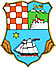 UPUTE ZA PRIJAVITELJENAJAVNI POZIV PODUZETNICIMA ZA PODNOŠENJE PRIJAVA ZA DODJELU POTPORA I SUBVENCIJA ZA RAZVOJ MALOG GOSPODARSTVA IZ PRORAČUNA PRIMORSKO-GORANSKE ŽUPANIJE U 2017. GODINIMJERA 1.3.1. POVEĆANJE DODANE VRIJEDNOSTI TURISTIČKIH SADRŽAJA TE RAZVOJ I UNAPREĐENJE SELEKTIVNIH OBLIKA TURIZMA NA RURALNOM PODRUČJU PGŽ ( u daljnjem tekstu: Mjera)CILJEVI I PRIORITETI Povećanje kvalitete i dodatne ponude kod postojećih poduzetnika u turizmu, produženje turističke sezone, očuvanje radnih mjesta, novo zapošljavanje, rast i razvoj turističkog gospodarstva. Također, uz postojeće oblike turizma na području Županije, cilj je potaknuti razvoj ostalih oblika održivog turizma na području Županije, tzv. selektivnih oblika turizma. Razvojem i unapređenjem dodatnih sadržaja u selektivnim oblicima turizma podigla bi se razina konkurentnosti poduzetnika u turizmu, a PGŽ kao turistička destinacija postala bi atraktivnija za buduće investicije. PRIHVATLJIVI PRIJAVITELJIPrihvatljivi korisnici u okviru ove aktivnosti su:mikro i mali poduzetnici malog gospodarstva registrirani u RH sukladno važećem Zakonu o poticanju razvoja malog gospodarstva ("Narodne novine" broj 29/02, 63/07, 53/12, 56/13 i 121/16)  i to: d.o.o., j.d.o.o., obrti koji su u cijelosti u privatnom vlasništvu čije je sjedište  na području Primorsko-goranske županije  (u daljnjem tekstu: Poduzetnici ).Sukladno Zakonu o ugostiteljskoj djelatnosti (NN 138/06, 152/08, 43/09, 88/10, 50/12, 80/13, 30/14, 89/14 i 152/14), Pravilniku o razvrstavanju i minimalnim uvjetima ugostiteljskih objekata iz skupina "restorani", "barovi", "catering objekti" i "objekti jednostavnih usluga" (NN 82/07, 82/09, 75/12, 69/13, 150/14) i izvatku iz Nacionalne klasifikacije djelatnosti 2007. – NKD 2007 (NN 58/2007) poduzetnik mora biti registriran:za obavljanje ugostiteljske djelatnosti u smještajnim objektima i/ili za pripremanje hrane i pružanje usluga prehrane, pripremanje i usluživanje pića i napitaka u sljedećim ugostiteljskim objektima: restoran, gostionica, krčma i konoba.Nisu prihvatljivi prijavitelji kojima su po ovoj mjeri u 2017. godini odobrena županijska sredstva sufinanciranja. PRIHVATLJIVI PROJEKTI  razvoj i unapređenje dodatnih sadržaja poput: kušaonica, sportsko-rekreacijskih objekata i terena, objekata za držanje životinja, rekreacijskih, sportskih, zabavnih i ostalih tematskih sadržaja.troškovi ulaganja u povećanje i poboljšanje standardnih i propisanih uvjeta za osobe s invaliditetom.Svi korisnici moraju ulagati u vlastite postojeće kapacitete na ruralnom području PGŽ (objekte u kojima se pružaju ugostiteljske usluge). Ulaganja moraju biti u skladu s prostornoplanskom dokumentacijom JLS na čijem se području planira ulaganje i moraju zadovoljiti standarde u vezi sa zaštitom okoliša.NAJVIŠA VISINA NOVČANOG IZNOSA  POTPORE  PO KORISNIKUKorisnik može za prijavljene aktivnosti u okviru jednog Zahtjeva ostvariti:80% potpore, ali ne više od 30.000 kn, za aktivnosti koje se planiraju provoditi na području Gorskog kotara, 50% potpore, ali ne više od 30.000 kn, za aktivnosti koje se planiraju provoditi na ostalom ruralnom području Županije.Korisnik može podnijeti samo jednu prijavu za sufinanciranje po ovom programu.Iznos potpore Primorsko-goranske županije predstavlja državnu potporu male vrijednosti u skladu s propisima o državnim potporama. Primorsko-goranska županija će sufinancirati prihvatljive troškove po ovom programu u gore navedenim postocima, odnosno iznosima, korisnicima koji će biti odabrani nakon završetka Javnog poziva. TRAJANJE MJERE I LOKACIJA PROVEDBEMjera se provodi do iskorištenja sredstava predviđenih u Proračunu Primorsko-goranske županije za 2017. ili do 01. prosinca 2017.Lokacija provedbe mjere je na ruralnom području Primorsko-goranske županije.PRIHVATLJIVI I NEPRIHVATLJIVI TROŠKOVIPrihvatljivi su troškovi koji su nastali u vezi s realizacijom prihvatljivih projekata (v. pod III. Uputa) a odnose se na usluge investicijskog ili tekućeg održavanja, radove ili nabavu potrebne opreme. Datum računa mora biti nakon 01.01.2017. Trošak poreza na dodanu vrijednost (PDV) nije prihvatljiv trošak. S korisnicima čije prijave budu odabrane sklopit će se Ugovori o međusobnim pravima i obvezama i iznosima odobrenih sredstava.VREMENSKI OKVIR POSTUPKAPrijavitelji će biti pismeno obaviješteni o dodjeli potpora u roku od 45 dana od dana zaključenja Javnog poziva.KRITERIJI ZA VREDNOVANJE I OCJENJIVANJE TE ODABIR PRIJAVAProvjeravati će se formalna ispravnost podnijetih prijava te se neće razmatrati:prijave zaprimljene izvan roka za dostavu prijava,prijave s nepotpunom dokumentacijom,prijave koje nisu izrađene u skladu s Javnim pozivom i ovom Uputom, Kriteriji za vrednovanje i ocjenjivanje svake pojedine prijavenepostojanje poreznog duga,trgovačko društvo/obrt registriran za djelatnost sukladno točki II. ove Uputetrgovačko društvo/obrt nije u blokadi, prijave trgovačkih društava nad kojima je otvoren stečajni postupak ili predstečajna nagodba, koji se nalaze u postupku likvidacije te onima koji su obustavili poslovnu djelatnost, neće se razmatrati,Dodatno vrednovanje prijava :	Prednost prilikom odobravanja zahtjeva imaju mladi mikro poduzetnici koji ulažu na području Gorskog kotara i čije se ulaganje odnosi na selektivne oblike turizma i/ili na povećanje i poboljšanje standardnih i propisanih uvjeta za osobe s invaliditetom.U slučaju da više Zahtjeva za potporu ima isti broj bodova, prednost u odabiru imat će Zahtjev s ranijim datumom zaprimanja. IX. PREGLED I OCJENA PRISTIGLIH PRIJAVAPregled i ocjenjivanje prijava obavlja Povjerenstvo za dodjelu potpora i subvencija za razvoj malog gospodarstva iz Proračuna Primorsko-goranske županije u 2017. godini (dalje u tekstu: Povjerenstvo). Povjerenstvo utvrđuje prijedlog Odluke o dodjeli potpora za Mjeru po pojedinom poduzetniku i projektu i dostavlja ga Županu Primorsko-goranske županije putem Upravnog odjela za turizam, poduzetništvo i ruralni razvoj. Odluku na prijedlog Povjerenstva donosi Župan Primorsko-goranske županije.Rezultati Javnog poziva biti će objavljeni na Internet stranici Županije u roku od 15 (petnaest) dana od dana donošenja odluke 	Županija ima pravo poništiti Javni poziv.	Prijave projekata i dokumentacija ne vraćaju se prijaviteljima.  IZVJEŠĆE O PROVEDBI PROJEKTA	Nakon završetka ulaganja korisnik je u obvezi dostavit Upravnom odjelu za turizam, poduzetništvo i ruralni razvoj Izvješće o provedbi projekta prema obrascu u Prilogu 3.PODNOŠENJE PRIJAVA:	Prijave se dostavljaju isključivo na obrascima koji su priloženi ovom javnom pozivu i s obaveznom dokumetacijom u prilogu, sve u skladu s ovim javnim pozivom i Uputama za prijavitelje. 	Prijave  se podnose u zatvorenoj omotnici na jedan od sljedećih načina:      	a) poštom na adresu:    	PRIMORSKO-GORANSKA ŽUPANIJAUpravni odjel za turizam, poduzetništvo i ruralni razvojSlogin kula 2, 51 000 Rijeka,	 b) osobnom dostavom u pisarnicu Primorsko-goranske županije koja se nalazi na adresi: Slogin kula 2 (prizemno), Rijeka,	u oba slučaja s naznakom na omotnici: „Prijava na Javni poziv za dodjelu potpora i subvencija za razvoj malog gospodarstva u 2017. godini“.Dodatna obrazloženja i informacije u vezi s predmetom Javnog poziva mogu se dobiti putem telefona na broj: 051/351-964 ili 051/351-260, odnosno putem E-pošte na E-adresu: gospodarstvo@pgz.hrPRILOZI UPUTI ZA PRIJAVITELJE:Prilog 1. Obrazac prijave za dodjelu potpora Mjera 1.3.1. s popisom dokumentacije koju treba predati  uz prijavuPrilog 2. Izjava o korištenim potporama male vrijednosti Prilog 3. Obrazac – Izvješće o provedbi projektaPrilog 1.  Obrazac prijave za Mjeru 1.3.1.OBRAZAC PRIJAVE  ZA  MJERU 1.3.1.  POVEĆANJE DODANE VRIJEDNOSTI TURISTIČKIH SADRŽAJA TE RAZVOJ I UNAPREĐENJE SELEKTIVNIH OBLIKA TURIZMA NA RURALNOM PODRUČJU PGŽ-ADatum prijave : ____________2017.godineOdgovorna osoba                                                                        M.P.                        (Podnositelj prijave)_________________________(Ime i prezime) (potpis punim imenom i prezimenom)Prilog 2: IZJAVA O KORIŠTENIM  POTPORAMA MALE VRIJEDNOSTIPotpora male vrijednosti ne smije biti veća od 200.000 EUR tijekom  tri fiskalne godine ( Uredba Komisije (EU) br.1401/2013 od 18 prosinca 2013. o primjeni članaka 107. i 108. Ugovora o funkcioniranju Europske unije na de minimis potpore)__________________________________ 	(mjesto i datum izjave)							M.P.																							 		_______________________________            Ime i prezime te potpis vlasnikaPrilog 3. Obrazac – Izvješće o provedbi projekta OBRAZAC IZVJEŠĆA  O PROVEDBI PROJEKTA/AKTIVNOSTI Prilozi:Foto dokumentacija o projektu/aktivnosti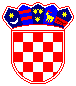 REPUBLIKA HRVATSKAPRIMORSKO-GORANSKA ŽUPANIJAUpravni odjel zaturizam, poduzetništvo i ruralni razvojR.br.KRITERIJI ODABIRAKRITERIJI ODABIRABODOVIMAX BODOVI1.Lokacija ulaganja Ulaganje će se provoditi na području Gorskog kotara.10101.Lokacija ulaganja Ulaganje će se provoditi na području otoka PGŽ-a.5101.Lokacija ulaganja Ulaganje će se provoditi na ostalom ruralnom području PGŽ-a.0102.Starosna dob korisnika (fizičke osobe (iznajmljivača)/odgovorne osobe u obrtu/direktora u pravnoj osobi)Korisnik je mladi poduzetnik, mlađi od 40 godina na dan podnošenja Zahtjeva za potporu.10102.Starosna dob korisnika (fizičke osobe (iznajmljivača)/odgovorne osobe u obrtu/direktora u pravnoj osobi)Korisnik je stariji od 40 godina na dan podnošenja Zahtjeva za potporu0103.Veličina poduzetnikaKorisnik je mikro poduzetnik s najmanje 1 zaposlenikom.10103.Veličina poduzetnikaKorisnik je mali poduzetnik.5104.Tip ulaganjaUlaganje se odnosi na razvoj i unapređenje dodatnih sadržaja u selektivnim oblicima turizma.10104.Tip ulaganjaUlaganje se odnosi na povećanje i poboljšanje standardnih i propisanih uvjeta za osobe s invaliditetom.5105.Djelatnost na koju se odnosi ulaganjeUlaganje se odnosi na objekt u kojem se pružaju usluge smještaja.10105.Djelatnost na koju se odnosi ulaganjeUlaganje se odnosi na objekt u kojem se pružaju ugostiteljske usluge (hrana i piće).010BROJ BODOVABROJ BODOVABROJ BODOVA50REPUBLIKA HRVATSKAPRIMORSKO-GORANSKA ŽUPANIJAUpravni odjel zaturizam, poduzetništvo i ruralni razvojA) OSNOVNI PODACI O PODNOSITELJU PRIJAVEA) OSNOVNI PODACI O PODNOSITELJU PRIJAVEA) OSNOVNI PODACI O PODNOSITELJU PRIJAVEA) OSNOVNI PODACI O PODNOSITELJU PRIJAVEA) OSNOVNI PODACI O PODNOSITELJU PRIJAVENaziv (upisati puni naziv i organizacijski oblik prijavitelja)Sjedište i adresa (upisati mjesto, ulicu i k.br.)OIBTelefon/mobitel E-poštaWeb-stranicaOsoba za kontakt i telefonPoslovna banka i broj žiro računa- IBAN Djelatnost (prema NKD iz 2007) naziv, oznaka  Kategorija poduzetnika  prema veličini (sukladno važećem Zakonu o poticanju razvoja malog gospodarstva)Mikro Broj zaposlenih u prethodnoj godini:Iznos aktive:Mikro Broj zaposlenih u prethodnoj godini:Iznos aktive:Mali Broj zaposlenih u prethodnoj godini:Iznos aktive:Mali Broj zaposlenih u prethodnoj godini:Iznos aktive:Ostvaren prihod i rashod u prethodnoj godini (prema podacima iz fin. izvješća)Lokacija provedbe projekta (upisati mjesto pod područje u koje pripada ulaganje)Područje Gorskog kotaraPodručje otoka PGŽ______________Područje otoka PGŽ______________Ostalo ruralno područje PGŽ_____________Broj zaposlenih na dan prijave projektaIme i prezime prijavitelja - potpisnika ugovora o potpori (upisati ime i prezime i funkciju)   Starosna dob prijavitelja- potpisnika ugovora o potpori (odgovorne osobe/ /direktora, ovisno o pravnom obliku korisnika)mlađi od 40 godina na dan prijave za potporuX- ____________________dan, mjesec, godina rođenja  mlađi od 40 godina na dan prijave za potporuX- ____________________dan, mjesec, godina rođenja  stariji od 40 godina na dan prijave  za potporu X- ____________________dan, mjesec, godina rođenja   stariji od 40 godina na dan prijave  za potporu X- ____________________dan, mjesec, godina rođenja   B.) OSNOVNI PODACI O PROJEKTU B.) OSNOVNI PODACI O PROJEKTU B.) OSNOVNI PODACI O PROJEKTU B.) OSNOVNI PODACI O PROJEKTU B.) OSNOVNI PODACI O PROJEKTU B.) OSNOVNI PODACI O PROJEKTU B.) OSNOVNI PODACI O PROJEKTU Naziv projektaNaziv projektaVremenski okvir provedbe  (upisati planirani početak i završetak)Vremenski okvir provedbe  (upisati planirani početak i završetak)Ciljevi provedbe Ciljevi provedbe Opisni sažetak projekta (do 100 riječi)Opisni sažetak projekta (do 100 riječi)C.) OSNOVNI PODACI O FINANCIJSKOM PLANU PROJEKTAC.) OSNOVNI PODACI O FINANCIJSKOM PLANU PROJEKTAC.) OSNOVNI PODACI O FINANCIJSKOM PLANU PROJEKTAC.) OSNOVNI PODACI O FINANCIJSKOM PLANU PROJEKTAC.) OSNOVNI PODACI O FINANCIJSKOM PLANU PROJEKTAC.) OSNOVNI PODACI O FINANCIJSKOM PLANU PROJEKTAC.) OSNOVNI PODACI O FINANCIJSKOM PLANU PROJEKTAPlanirani prihodi po izvorima i iznosima financiranja (očekivano učešće Županije)IzvorIzvorIzvorIzvorIznos (kn)Iznos (kn)Planirani prihodi po izvorima i iznosima financiranja (očekivano učešće Županije)vlastita sredstavavlastita sredstavavlastita sredstavavlastita sredstavaPlanirani prihodi po izvorima i iznosima financiranja (očekivano učešće Županije)općina/gradopćina/gradopćina/gradopćina/gradPlanirani prihodi po izvorima i iznosima financiranja (očekivano učešće Županije)županijažupanijažupanijažupanijaPlanirani prihodi po izvorima i iznosima financiranja (očekivano učešće Županije)državni proračundržavni proračundržavni proračundržavni proračunPlanirani prihodi po izvorima i iznosima financiranja (očekivano učešće Županije)fondovi EUfondovi EUfondovi EUfondovi EUPlanirani prihodi po izvorima i iznosima financiranja (očekivano učešće Županije)ostali izvoriostali izvoriostali izvoriostali izvoriPlanirani prihodi po izvorima i iznosima financiranja (očekivano učešće Županije)Ukupno:Ukupno:Ukupno:Ukupno:Odgovorna osoba- podnositelj prijave.Odgovorna osoba- podnositelj prijave.Odgovorna osoba - podnositelj prijave svojim potpisom potvrđuje da- je upoznata s kriterijima za dodjelu potpora za sufinanciranje turističkih sadržaja te razvoja i unapređenja selektivnih oblika turizma na ruralnom području PGŽ-a. - podaci navedeni u prijavi su  istiniti   Odgovorna osoba - podnositelj prijave svojim potpisom potvrđuje da- je upoznata s kriterijima za dodjelu potpora za sufinanciranje turističkih sadržaja te razvoja i unapređenja selektivnih oblika turizma na ruralnom području PGŽ-a. - podaci navedeni u prijavi su  istiniti   Odgovorna osoba - podnositelj prijave svojim potpisom potvrđuje da- je upoznata s kriterijima za dodjelu potpora za sufinanciranje turističkih sadržaja te razvoja i unapređenja selektivnih oblika turizma na ruralnom području PGŽ-a. - podaci navedeni u prijavi su  istiniti   Odgovorna osoba - podnositelj prijave svojim potpisom potvrđuje da- je upoznata s kriterijima za dodjelu potpora za sufinanciranje turističkih sadržaja te razvoja i unapređenja selektivnih oblika turizma na ruralnom području PGŽ-a. - podaci navedeni u prijavi su  istiniti   Ime prezime funkcijaIme prezime funkcijaPopis obvezne  dokumentacije koju treba predati uz obrazac prijave:Popis obvezne  dokumentacije koju treba predati uz obrazac prijave:Za trgovačka društvaPreslika izvatka iz sudskog registra Trgovačkog suda sa svim dopunama i promjenama – ne stariji od 3 mjeseca od dana  predaje zahtjeva DARačuni koji su izdani nakon 01.01.2017. koji glase na trgovačko društvo koje podnosi prijavu sa cijenom, opisom i nazivom stroja ili uređaja za koji se traži sufinanciranje te preslika  izvoda iz poslovnog računa kojim se dokazuje izvršeno plaćanje DAOriginal BON 2 ne stariji od 30 dana od dana predaje zahtjeva.DAOriginal Potvrde Porezne uprave o nepostojanju poreznog duga ne starija od 30 dana od dana podnošenja prijaveDAPreslika obrasca JOPPD za mjesec veljaču 2017. ovjerena  potpisom vlasnika trgovačkog društva i pečatom trgovačkog društva DAPreslika osobne iskaznice svih vlasnika trgovačkog društva DAIzjava o korištenim potporama male vrijednosti DARješenje o utvrđivanju minimalnih uvjeta za obavljanje ugostiteljske djelatnostiDAZa obrte1. Preslika Rješenja o osnivanju obrta s upisanom djelatnosti  odnosno izdvojenih pogona – ne starije od 3 mjeseca od dana predaje zahtjeva i preslika obrtnice DARačuni koji su izdani nakon 01.01.2017. koji glase na obrt koji podnosi prijavu sa cijenom, opisom i nazivom stroja ili uređaja za koji se traži sufinanciranje te preslika  izvoda iz poslovnog računa kojim se dokazuje izvršeno plaćanjeDAOriginal BON 2 ne stariji od 30 dana od dana predaje zahtjeva.DAOriginal Potvrde Porezne uprave o nepostojanju poreznog duga ne starija od 30 dana od dana podnošenja prijaveDAPreslika obrasca JOPPD za mjesec veljaču 2017. ovjerena  potpisom vlasnika obrta i pečatom obrta DAPreslika osobne iskaznice svih vlasnika obrta DAIzjava o korištenim potporama male vrijednosti DARješenje o utvrđivanju minimalnih uvjeta za obavljanje ugostiteljske djelatnostiDA Ime i prezime poduzetnika:Naziv tvrtke/obrta: Adresa tvrtke/obrta: U 2014.U 2015. U 2016. Iznos ukupno primljenih potpora- kn:REPUBLIKA HRVATSKAPRIMORSKO-GORANSKO ŽUPANIJAUpravni odjel zaturizam, poduzetništvo i ruralni razvojI.) OPĆI OSNOVNI PODACI O PROJEKTUI.) OPĆI OSNOVNI PODACI O PROJEKTUNaziv korisnika(upisati puni naziv)Sjedište i adresa(upisati mjesto, ulicu i k. b.)Osoba ovlaštena za zastupanje(upisati ime i prezime)OIBTelefonE-mail adresaInternetska stranicaPoslovna banka i broj žiro računaNaziv projekta/aktivnostiPodručje djelovanja(upisati teritorij)Broj UgovoraVoditelj-ica projekta/aktivnostiII.) OPIS PROVEDBE PROJEKTA/AKTIVNOSTI(najviše na 2 stranice)II.) OPIS PROVEDBE PROJEKTA/AKTIVNOSTI(najviše na 2 stranice)Cilj provedbe projekta/aktivnosti:(prepisati iz prijave)Planirane aktivnosti i rezultati:(prepisati iz prijave)Provedene aktivnosti  i ostvareni rezultati:Datum izvješća:2017. godineM.P.M.P.Ovlaštena osoba za zastupanjeM.P.M.P.M.P.M.P.